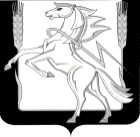 Администрация Рощинского сельского поселенияСосновского муниципального района Челябинской областиР А С П О Р Я Ж Е Н И Еот 15 ноября 2021 года № 63/2п. РощиноО создании комиссии	С целью проведения инвентаризации сетей водоснабжения находящихся на территории Рощинского сельского поселения, РАСПОРЯЖАЮСЬ:Создать комиссию в следующем составе:Председатель:Глава поселения – Ефимова Людмила АлексеевнаЗам. председателя:Зам. Главы по ОХД - Андрейченко Евгений АлександровичСекретарь:Ведущий специалист – Осминина Елена Александровна  Члены комиссии: Директор ООО «Лазурит» Е.А.Езовских. Представитель  ООО «Лазурит» А.Ю.ГраковПредставитель Совете депутатов Рощинского СП – Рындин В.В.Назначить период работы комиссии с 15.11.2021 по 30.11.2021 года. Глава Рощинского СП поселения                                           Л.А. Ефимова 